Отчёт по внеурочной деятельности   «Школа юного краеведа»1 четверть  2021-2022 учебный годЦель:  знакомство  с историей с.Адо-Тымово, историей  открытия  о.Сахалин, историей образования Сахалинской области.Формы проведения занятий: беседа, рассказ, экскурсии, практические работы.Каждое занятие состоит из 2 частей: теоретической  и практической.  В первой части учащиеся знакомились  с историей  родного края. Во   2 части   проводилась практическая работа.1.Экскурсия   на место первых стоянок  нивхов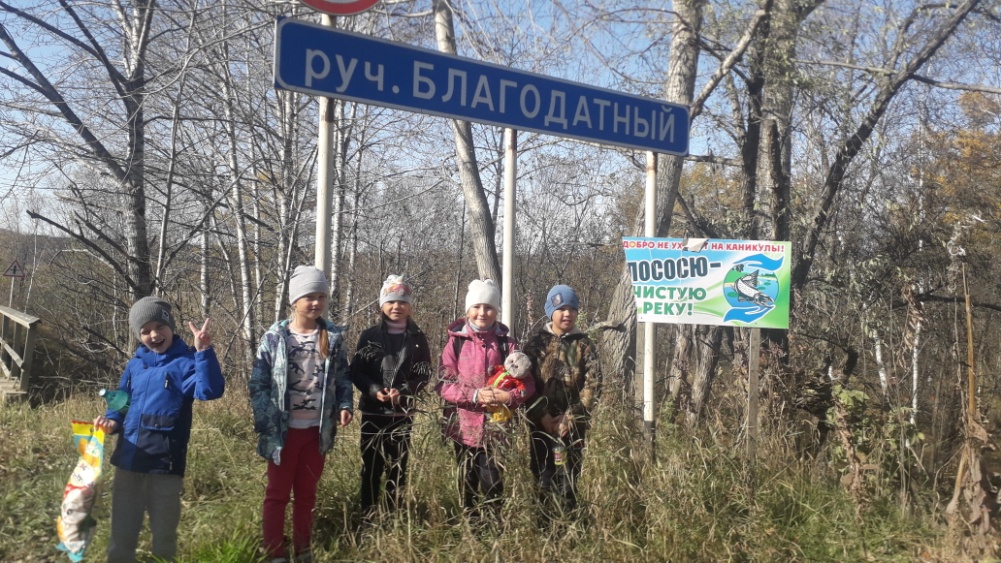 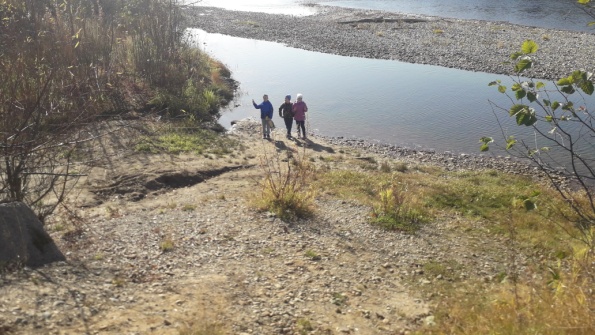 2.Знакомимся с народными промыслами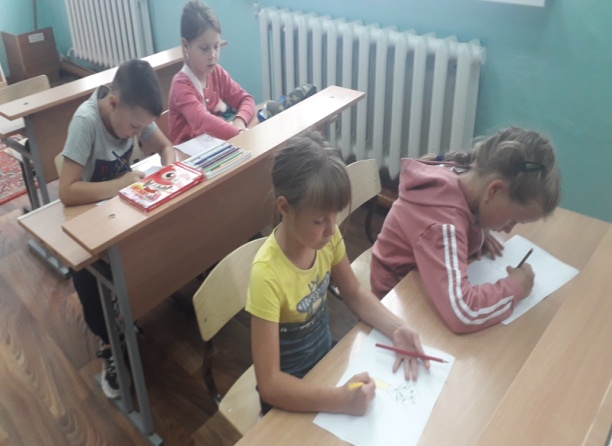 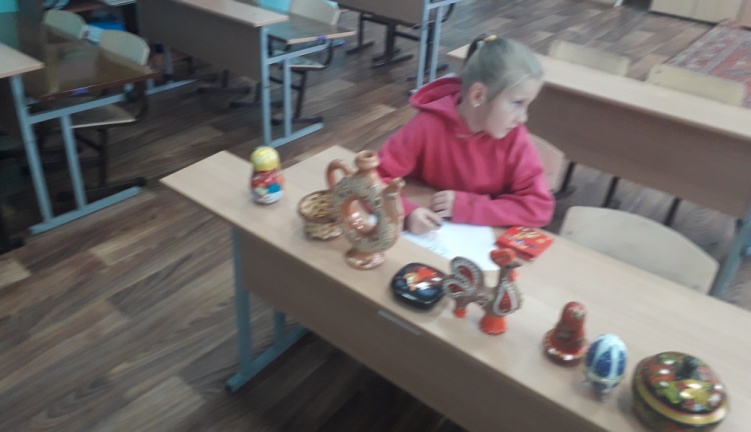 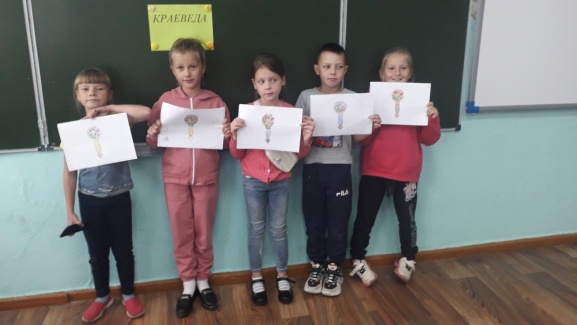 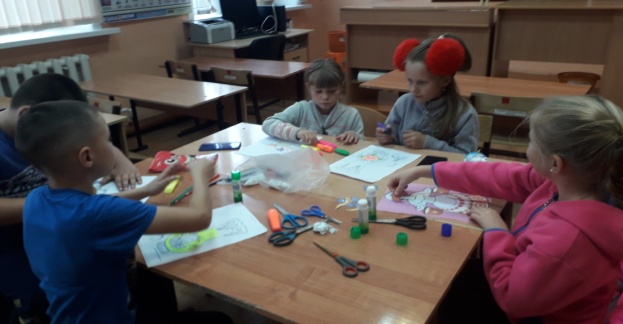 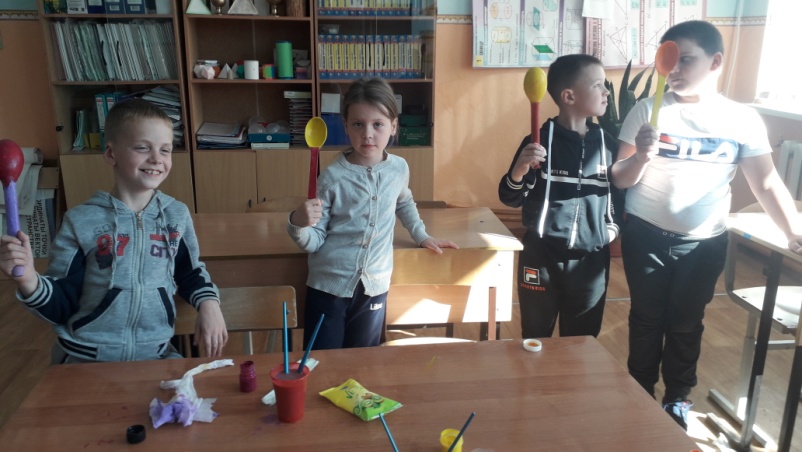 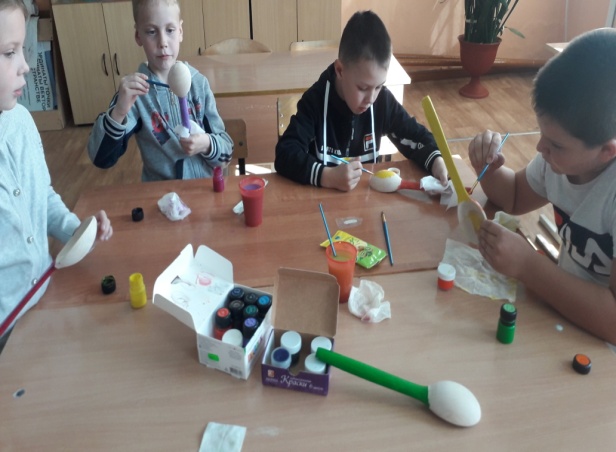 3.Изучаем природу  родного края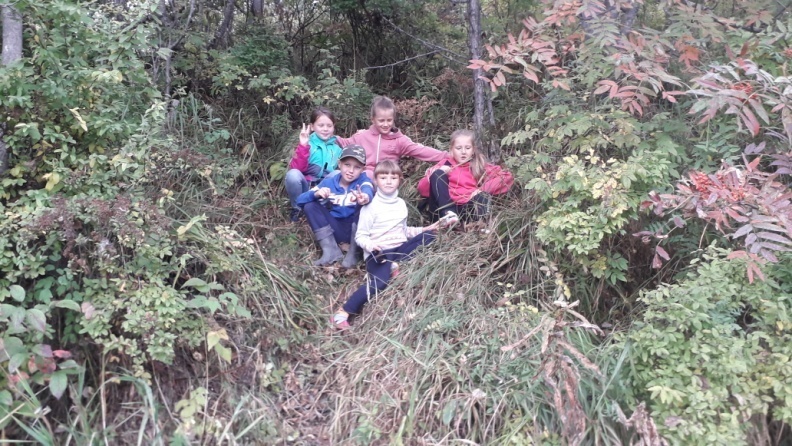 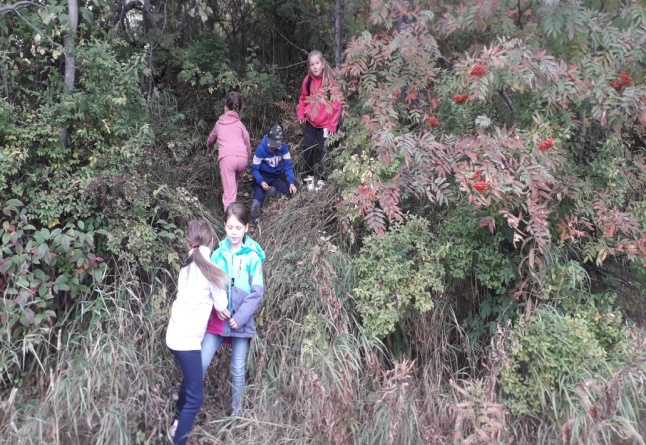 4.Учимся рисовать контуром  и украшать тарелки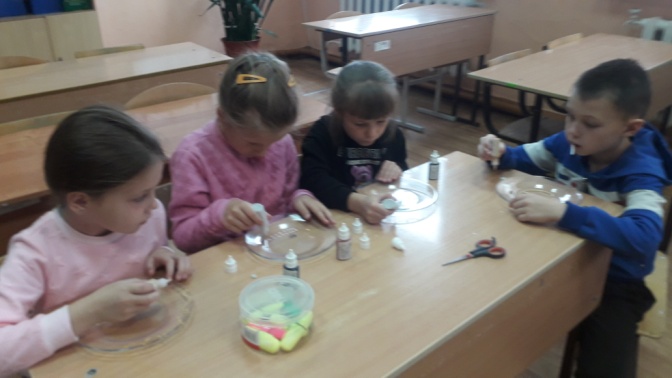 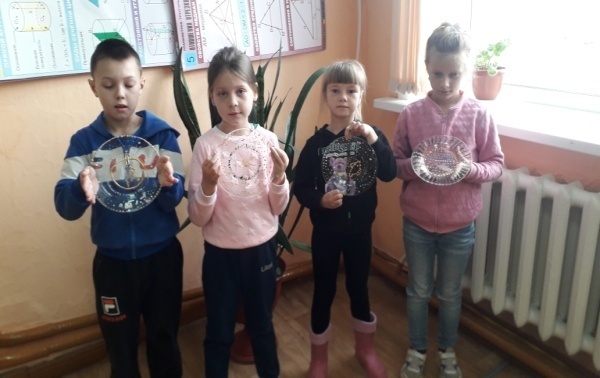 5.Беседа  об образовании Сахалинской области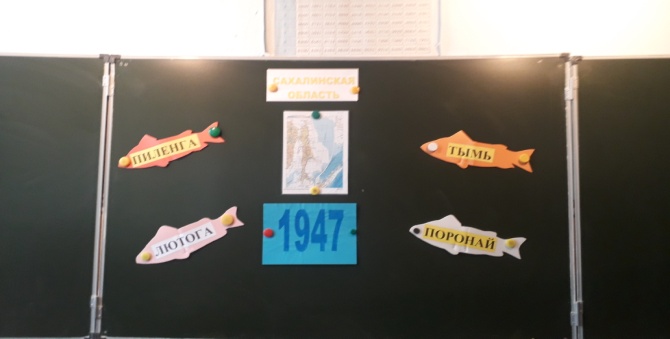 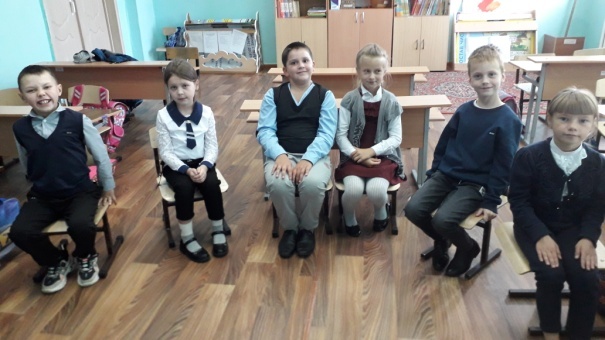 6.Готовимся к Всероссийскому конкурсу рисунков «МОЙ   КРАЙ»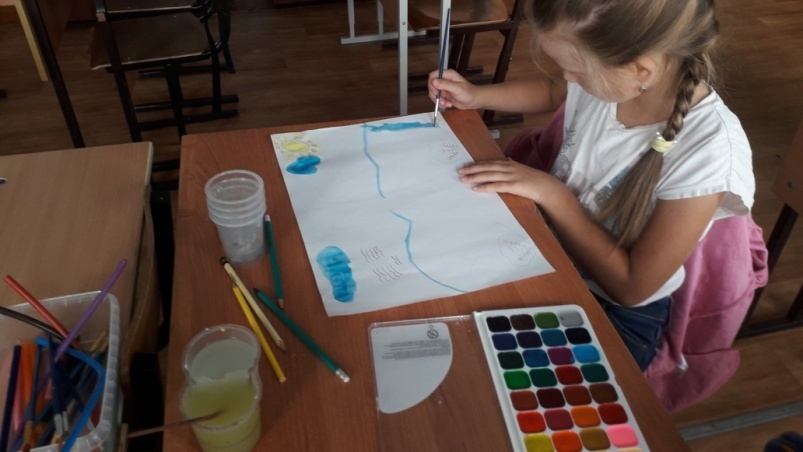 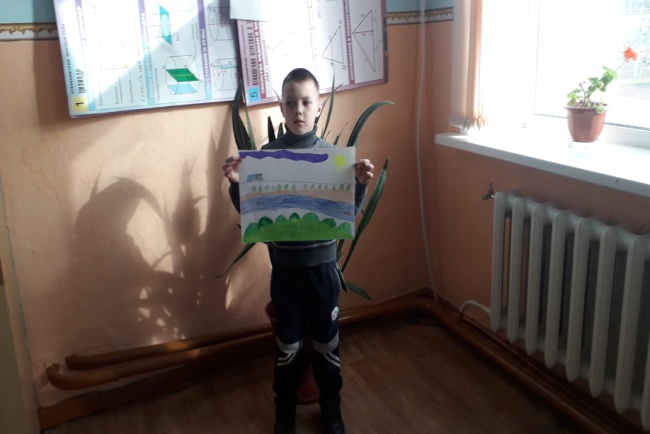 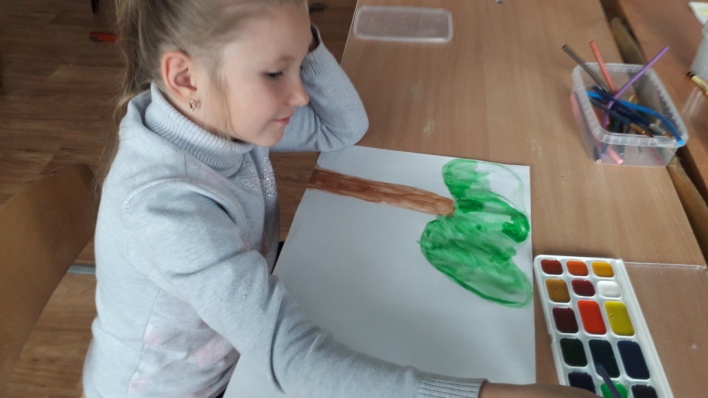 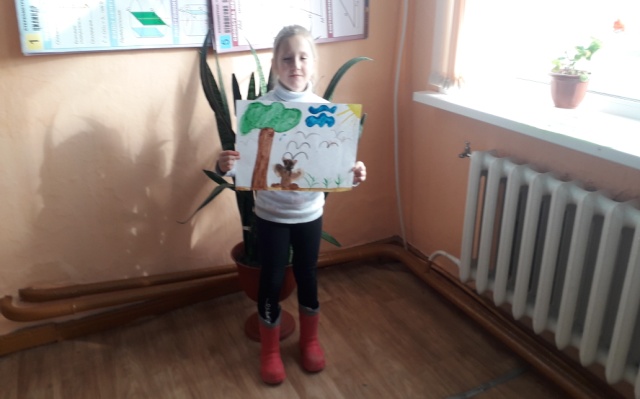 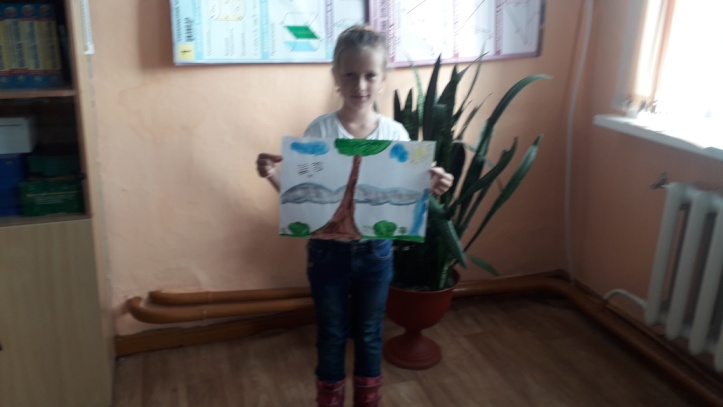 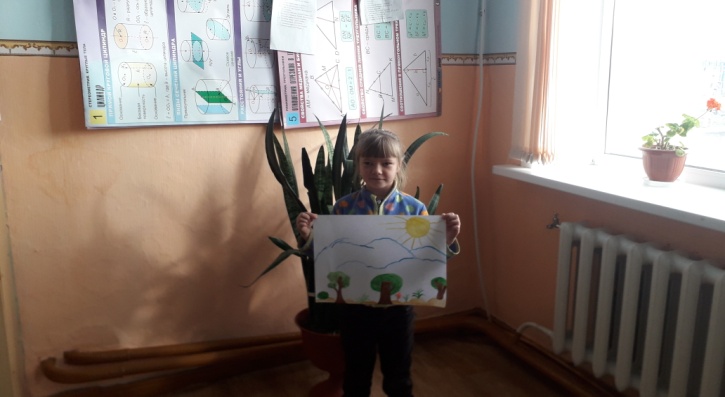 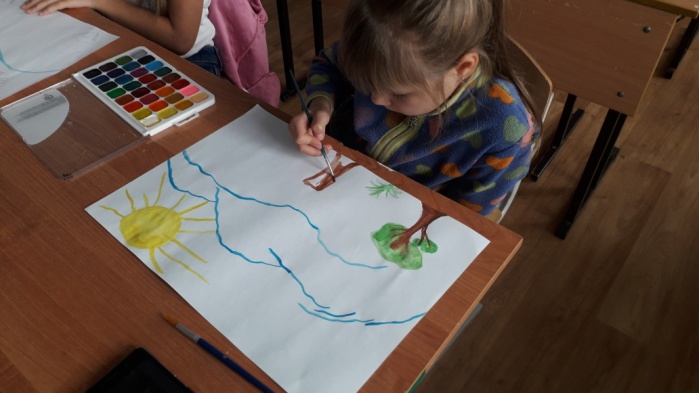 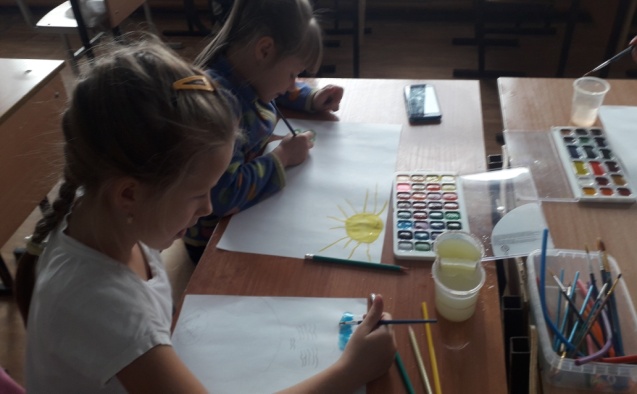 7. Готовим   объёмные цветы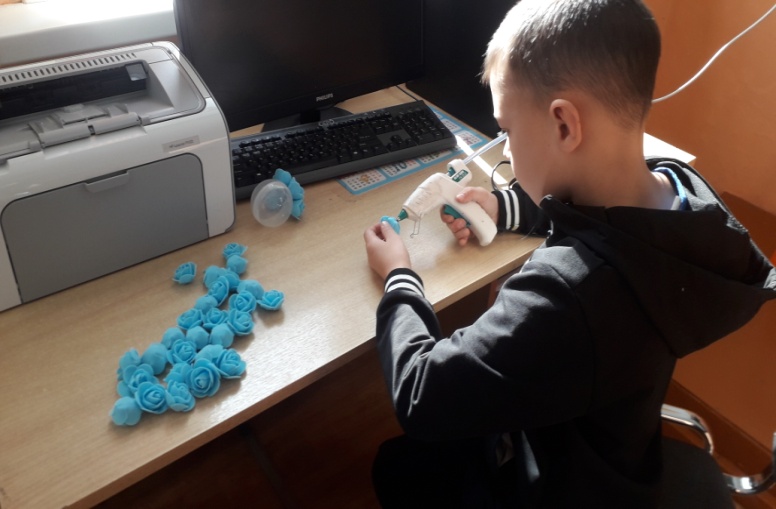 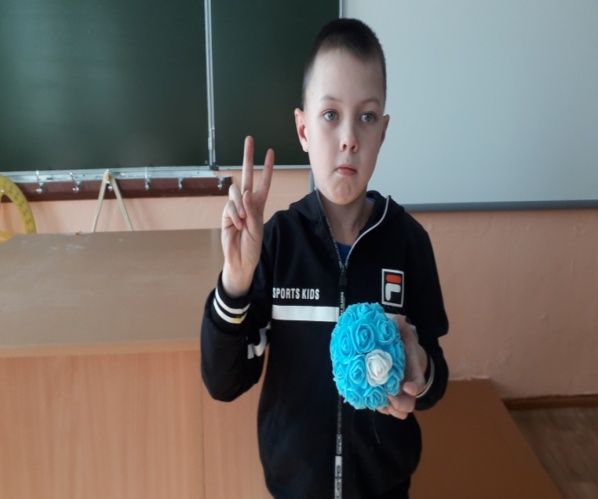 